CADASTRO DO(A) BOLSISTAMODELO EXPO - 02I. IDENTIFICAÇÃO DO PROJETOTÍTULO DO PROJETO: II. IDENTIFICAÇÃO DO BOLSISTANome: ______________________________________________________________________    Curso: _______________________________                                  Período:______________CPF: _____________________________	 RG e Órgão Exp. ______________________ Endereço: ___________________________________________________________________                         Fone: _________________________             E-mail: ________________________________III. HORÁRIO PREVISTO PARA O EVENTO Recife, ___________________________________________________________Bolsista___________________________Coordenador(a)OBS: OBRIGATÓRIO O PREENCHIMENTO DE TODOS OS DADOS ACIMA! 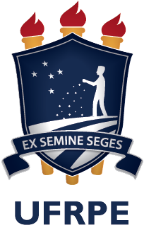 UNIVERSIDADE FEDERAL RURAL DE PERNAMBUCOPRÓ-REITORIA DE EXTENSÃOFone: (81) 3320-6061 – 3320-6063HorárioSex13/11Sáb 14/11Dom 15/11Seg 16/11Ter 17/11Qua 18/11Qui 19/11Sex 20/11Sab 21/11Dom 24/11Seg 25/111  08:00 às 13:002  13:00 às 18:003  18:00 às 22:00